Instituto Federal de Educação, Ciência e Tecnologia do RN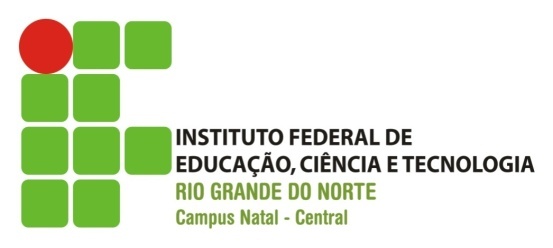 Diretoria de Educação e Ciência – DIACDisciplina: Língua PortuguesaCurso: Tecnologia em Redes de ComputadoresTurma: 20121.1.01415.1VAno letivo: 2012.1  – Carga-horária: 69h/aProf. Dr. Florêncio Caldas de OliveiraExercício sobre sequência dialogalCom o auxílio de chaves, demarque, nos textos transcritos abaixo: sequência fática inicial; sequência transacional; sequência fática final.Sinal fechado	Chico Buarque― Olá! Como vai?― Eu vou indo. E você, tudo bem?― Tudo bem! Eu vou indo, correndo pegar meu lugar no futuro… E você?― Tudo bem! Eu vou indo, em busca de um sono tranquilo… Quem sabe?― Quanto tempo!― Pois é, quanto tempo!― Me perdoe a pressa, é a alma dos nossos negócios!― Qual, não tem de quê! Eu também só ando a cem!― Quando é que você telefona? Precisamos nos ver por aí!― Pra semana, prometo, talvez nos vejamos… Quem sabe?― Quanto tempo!― Pois é… Quanto tempo!― Tanta coisa que eu tinha a dizer, mas eu sumi na poeira das ruas...― Eu também tenho algo a dizer, mas me foge à lembrança!― Por favor, telefone! Eu preciso beber alguma coisa, rapidamente…― Pra semana…― O sinal…― Eu procuro você…― Vai abrir, vai abrir…― Eu prometo, não esqueço, não esqueço…― Por favor, não esqueça, não esqueça…― Adeus!― Adeus!― Adeus!Amigo é pra essas coisas	Chico Buarque― Salve!― Como é que vai?― Amigo, há quanto tempo!― Um ano ou mais...― Posso sentar um pouco?― Faça o favor― A vida é um dilema― Nem sempre vale a pena...― Ah!...― O que é que há?― Rosa acabou comigo― Meu Deus, por quê?― Nem Deus sabe o motivo― Deus é bom― Mas não foi bom pra mim― Todo amor um dia chega ao fim― Triste― É sempre assim― Eu desejava um trago― Garçom, mais dois― Não sei quando eu lhe pago― Se vê depois― Estou desempregado― Você está mais velho― É― Vida ruim― Você está bem disposto― Também sofri― Mas não se vê no rosto― Pode ser...― Você foi mais feliz― Dei mais sorte com a Beatriz― Pois é― Vivo bem― Pra frente é que se anda― Você se lembra dela?― Não― Lhe apresentei― Minha memória é fogo!― E o l'argent?― Defendo algum no jogo― E amanhã?― Que bom se eu morresse!― Prá quê, rapaz?― Talvez Rosa sofresse― Vá atrás!― Na morte a gente esquece― Mas no amor a gente fica em paz― Adeus― Toma mais um― Já amolei bastante― De jeito algum!― Muito obrigado, amigo― Não tem de quê― Por você ter me ouvido― Amigo é prá essas coisas― Tá...― Tome um Cabral― Sua amizade basta― Pode faltar― O apreço não tem preço, eu vivo ao Deus dará..